Institut pro křesťanskou kulturuŘímskokatolická farnost Nové SyroviceObec Nové Syrovicezvou srdečně k postnímu zamyšleníSlzy Afrikykostel sv. Cyrila a MetodějeNové Syrovicesobota 5. dubna 201417.30 hod.Doba postní nás stále nutí k zamyšlení nad utrpením i radostí nejen v našem malém vnitřním světě, ale v celém širém světě, který nás obklopuje. Jeden z nejbrutálnějších zločinů v historii postihl v roce 1994 obyvatele Rwandy, při kterém zahynulo více než 1 mil. lidí. Také dnes je svět sužován konflikty a hrozbou válek, které mnohdy začínají nevraživostí dvou sousedů a posléze vyústí v nesmírné utrpení.     Modlitbou a meditací chceme uctít památku těch, kdo při tragických událostech přišli o život a naslouchat vnitřnímu hlasu, ve kterém lze najít podnět a sílu pro orientaci světa v novém duchu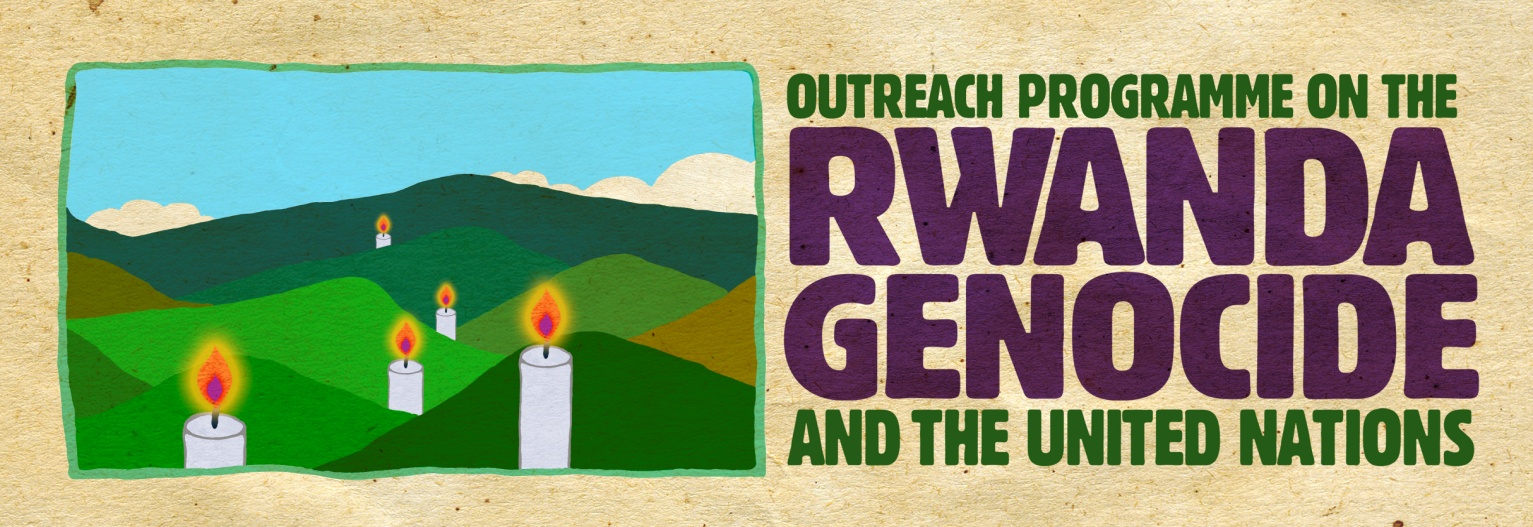 Účinkují:  Josef Hofbauer – varhany, žáci ZUŠ v Moravských Budějovicích, Jemnické Divertimento                 Olga Mandová, Marie Kaminská – pozdrav a písně z Ukrajiny a Podkarpatské RusiPři zahájení programu bude promítnut krátký dokument. Informační materiály OSN poskytlo                                                                                                                                                                             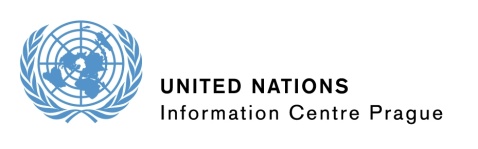 Dobrovolné vstupné bude věnováno na podporu  mezinárodních projektů IKK, které  přispívají k odstraňování bariér rozdělujících  lidstvo.